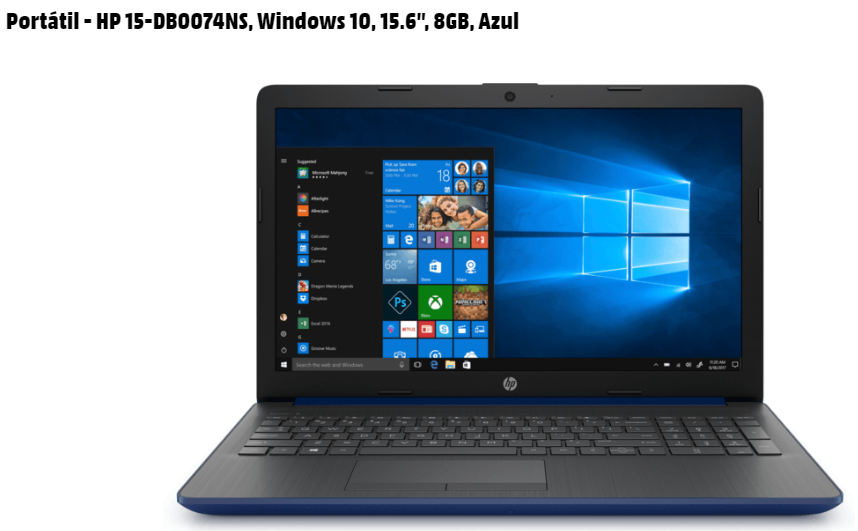 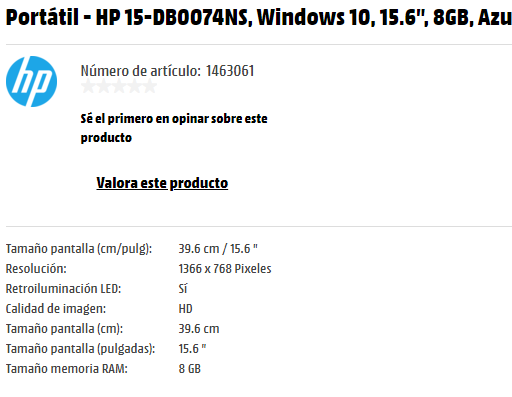 PREGUNTES:BUSCA UNA FOTO D’UNA MEMÒRIA RAM:1.- DE QUINA MARCA ÉS EL PORTÀTIL?2.- QUIN ÉS EL SEU PREU?3.- QUIN ÉS EL TAMANY DE LA PANTALLA?4.- QUINA MEMÒRIA RAM TÉ? 